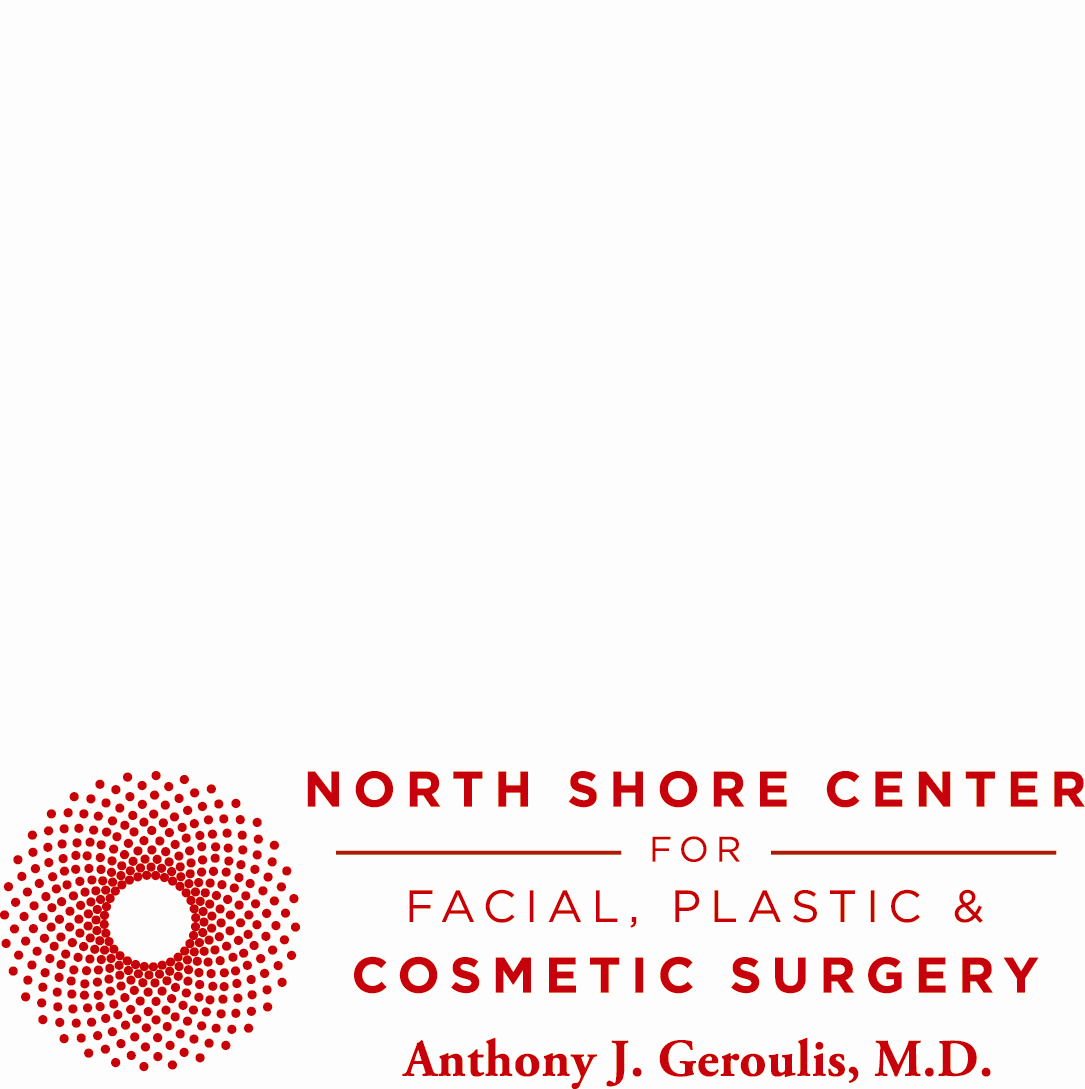 REVOLUTIONARY SKIN RESURFACING TREATMENT EXCLUSIVELY LAUNCHED IN CHICAGO BY DR. ANTHONY J. GEROULIS NORTHFIELD, IL—OCTOBER 31, 2013— Dermapen Fractional Micro Needling Skin Therapy, the cutting-edge skin refinishing treatment popular on the east and west coast, is now offered exclusively on Chicago’s North Shore by board-certified cosmetic surgeon Dr. Anthony J. Geroulis.  Dermapen Fractional Skin Therapy now surpasses laser treatments for its low risk, minimal-to-no downtime, and superior rejuvenating results, making it the most practical cosmetic treatment option for patients to transform skin complexions at a fraction of the cost. Utilizing a medical hand device, the innovative micro needling technology has been clinically proven to dramatically minimize most skin imperfections such as acne scars, surgical scars, fine lines, wrinkles and stretch marks for those of all ages and skin types.  The non-invasive Dermapen technology is designed to revitalize dull, rough or blotchy complexions for a smoother, tighter, and more youthful appearance.Inspired by needle therapies such as acupuncture, Dermapen works by using a pen-like device containing eleven micro needles to create a series of vertical, minor yet penetrating stamps. Reaching beyond the epidermis to the dermis, the micro needling effect induces critical collagen production—which depletes with age—and stimulates vital cell regeneration.  By simulating the body’s own natural healing process, the skin rebuilds itself to a thicker, smoother, more even and tighter skin texture than previously. Peptide and hyaluronic acid-based serums are applied to the skin throughout the micro needling session for a deeper absorption, penetrating much needed skin serums up to 1000 times more than if applied without micro needling. Dermapen Micro Needling Skin Therapy is used for wrinkle and scar minimization on the face or neck or for skin imperfections on the body. The procedure time is short - forty minutes – and patients typically have 3 to 5 sessions.  Comprehensive skin programs are available that include multiple treatments as well as combinations with other resurfacing skin treatments such as chemical peels and microdermabrasion for skin complexions requiring a more intense approach  to correction.“Dermapen micro needling opens up treatment options for many skin types and skin conditions from wrinkling to acne scars that were previously limited to other more invasive procedures. This is an innovative technology, proven to accomplish dramatic, visible results, with more precision and less trauma or injury to the skin.” explains Dr. Geroulis “It has the efficacy of a fractional laser—increasing collagen production by upwards of 200%— but without the significant hyperpigmentation risk, pain or downtime. It’s safe on all skin types, tones and textures.”  For more information about Dermapen Fractional Micro Needling Skin Therapy, please visit www.geroulis.com or call 847.875.3937. About Dr. Anthony J. Geroulis:Bringing over 33 years of surgical experience to the field of facial plastic & cosmetic surgery, Anthony J. Geroulis, MD, FICS, was recently named a “Top Doctor” by U.S. News & World Report. Board certified in cosmetic surgery, accomplished educator and active sculptor, Dr. Anthony Geroulis is a clinical professor of surgery at the University of Chicago Medical Center (UCMC). His practice is headquartered in Northfield, with offices in Chicago, at the University of Chicago Medical Center and at St. Alexis Medical Center in Hoffman Estates.PR Contact:Mirofora Constantino, B.A., M.B.ACommunications Officer- North Shore Center for Facial Plastic & Cosmetic SurgeryMadelaine Kukanza, B.A.Marketing Communications Assistant – North Shore Center for Facial Plastic & Cosmetic SurgeryMadelaine@geroulis.com 